LAMPIRANLampiran 1 Kisi-kisi Instrumen Penelitian Tentang Partisipasi Orang Tua Dalam  Pendidikan Anak Usia Dini di Kelurahan Sudiang Raya Kota MakassrLampiran 2 Angket PenelitianJudul: Partisipasi Orang Tua Dalam Pendidikan Anak Usia Dini di Kelurahan Sudiang Raya Kecamatan BiringkanayaANGKET PENELITIANPengantarAssalamu’ Alaikum Wr.Wb.Angket ini merupakan alat yang peneliti gunakan untuk memperoleh data penelitian yang fokusnya tentang memberdayakan masyarakat .Olehnya itu, peneliti berharap saudara (i) untuk berkenan mengisi/menjawab pernyataan dalam angket ini secara benar. Data / informasi yang saudara (i) isi / jawab, dijamin tidak akan menimbulkan masalah bagi diri saudara (i). Kesediaan saudara (i) dalam pengisian angket ini merupakan bantuan yang sangat berharga bagi kami. Atas perhatian dan partisipasinya, kami ucapkan banyak terima kasih.Makassar,	   Mei 2016PenelitiErwin EriyantoPetunjuk PengisianBerilah tanda centang (√) di setiap item pernyataan yang ada di tiap kolom angket.Keterangan tiap item jawaban : S (Sesuai), CS (Cukup Sesuai), KS (Kurang Sesuai) Semua pernyataan yang di ajukan dijawab semua.Isilah angket ini menurut pendapat anda sendiri tanpa menanyakan dan tidak terpengaruh oleh teman saudara (i).Bila ada yang kurang jelas, mohon ditanyakan kepada peneliti.Identitas RespondenNama				: Jenis Kelamin			:Tempat Tanggal Lahir		:Alamat				:Partisipasi Orang Tua Dalam Pendidikan Anak Usia Dini di Kelurahan Sudiang Raya Kecamatan Biringkanaya Kota MakassarSELAMAT BEKERJALampiran 3 Nilai Hasil Pengolahan DataLampiran 4 Identitas Responden Lampiran 5 Dokumentasi PenelitianPengisian AngketIde/Pendapat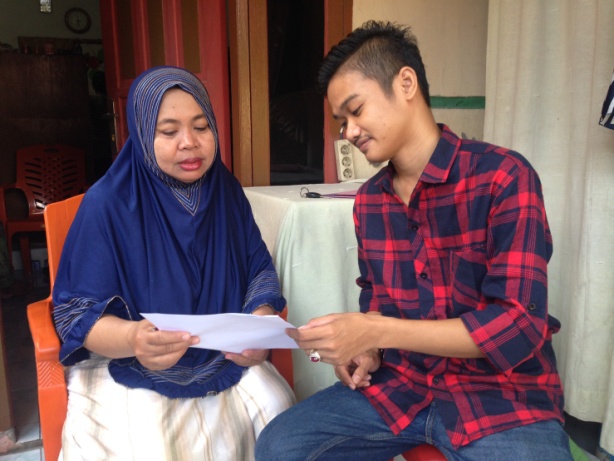 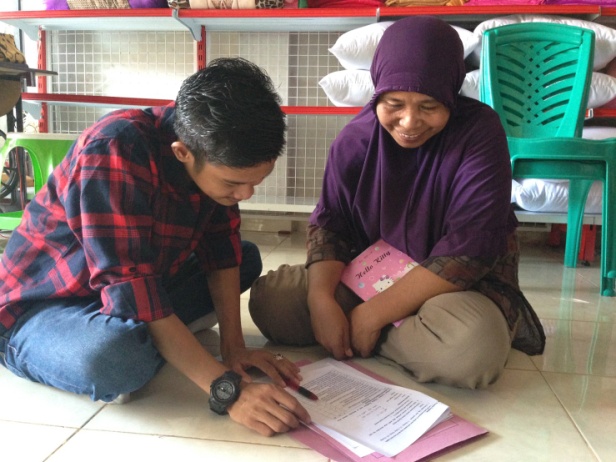 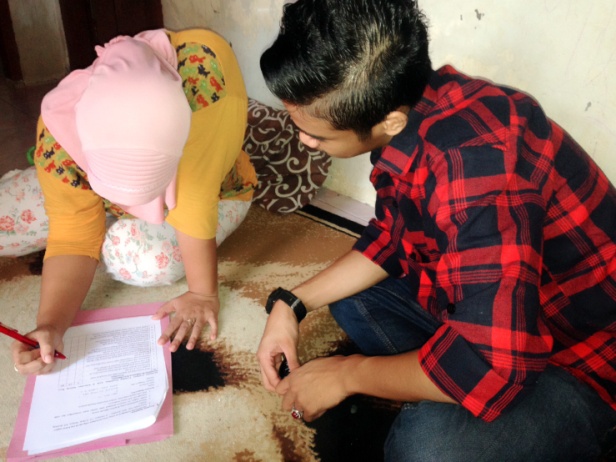 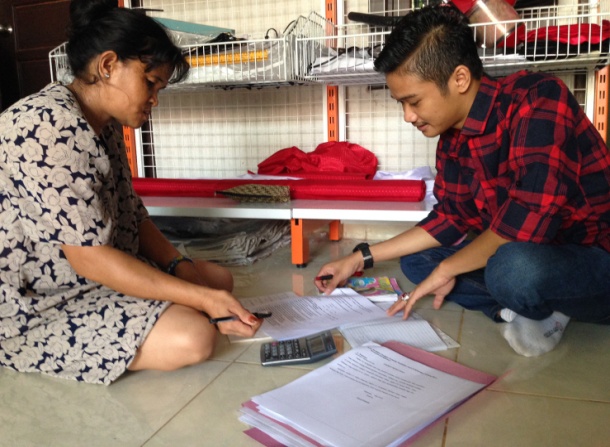 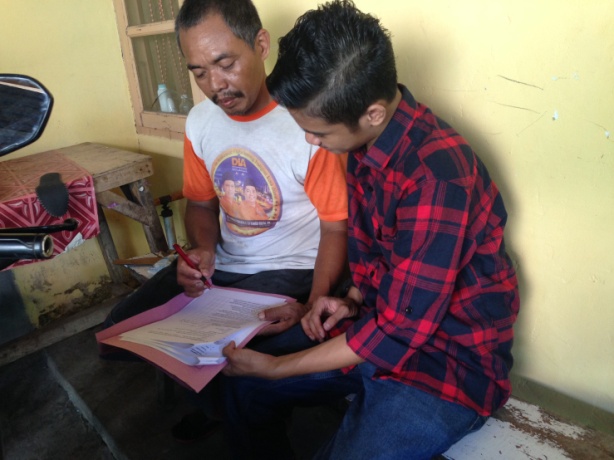 Tenaga 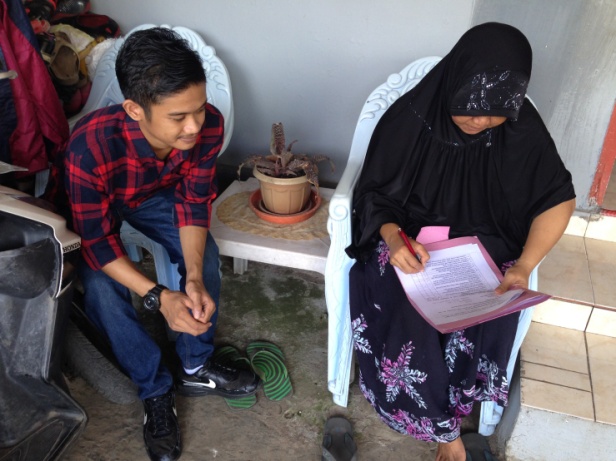 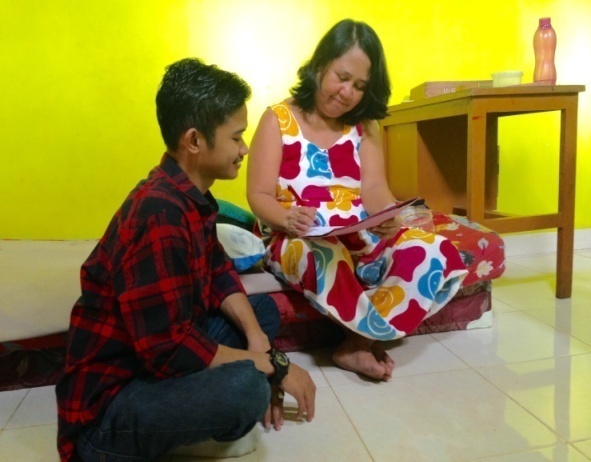 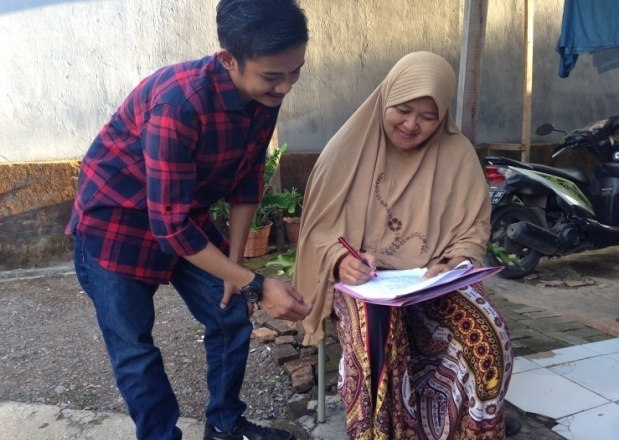 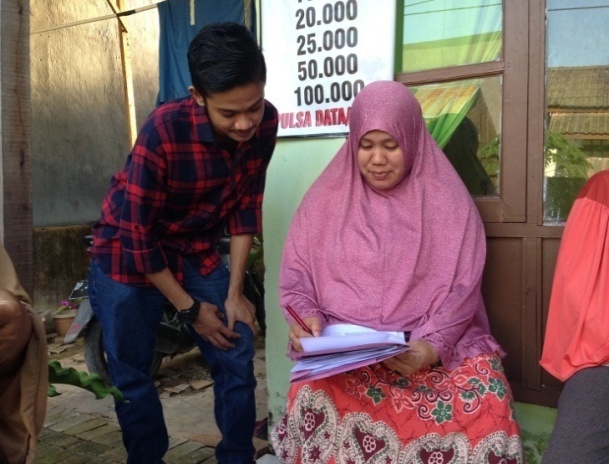 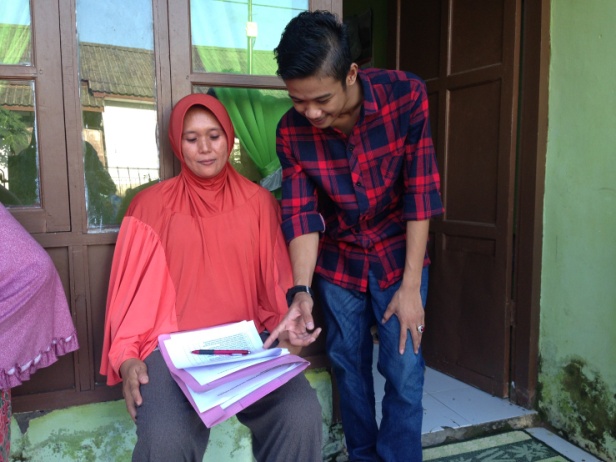 Materi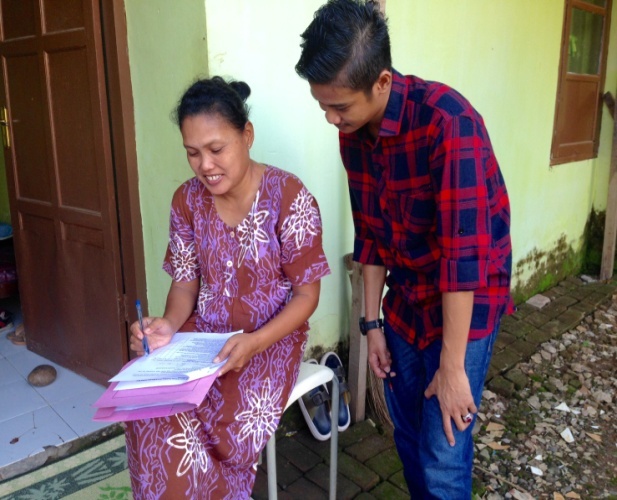 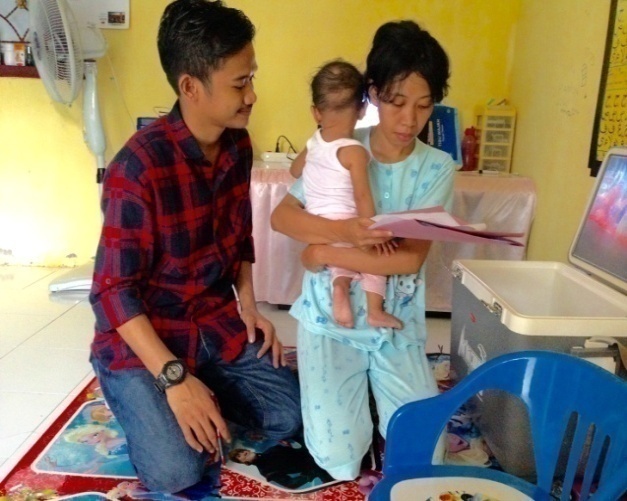 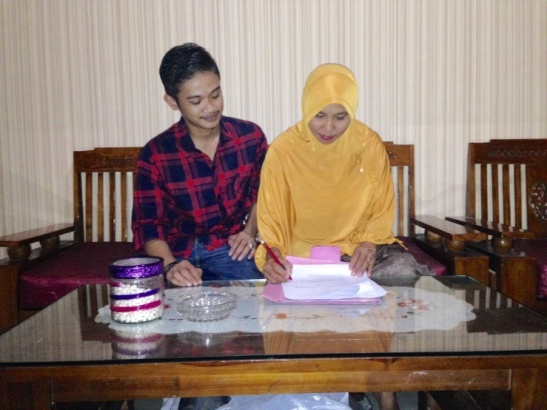 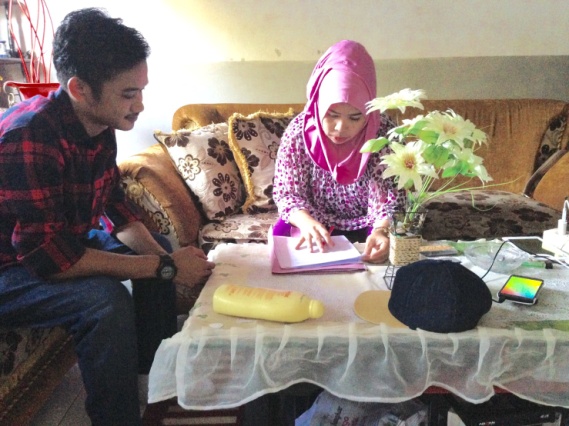 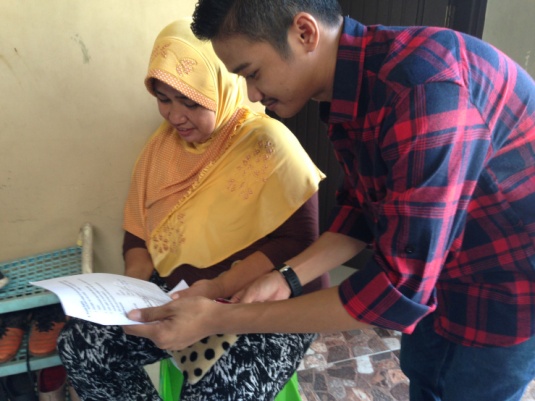 VariabelIndikatorDeskripsiNo.ItemPartisipasi Orang TuaIde /PendapatPartisipasi dalam bentuk gagasan/pendapat, saran dan nasehat disetiap kegiatan sekolah yang diprakarsai oleh orang tua siswa1, 2, 3Partisipasi Orang TuaTenagaPartisipasi orang tua dalam  pelaksnaan pendidikan anak4, 5, 6, 7, 8, 9Partisipasi Orang TuaMateriPartisipasi dalam segala bentuk pemenuhan kebutuhan sekolah dan segala bentuk kegiatan yang melibatkan keuangan10, 11, 12, 13, 14NoPernyataanSCSKS1Aktif memberikan ide /gagasan pada saat mengikuti rapat orang tua siswa di sekolah2Bekerjasama dengan pihak sekolah dalam merumuskan ide /gagasan untuk peningkatan prestasi anak disekolah3Ikut serta mengikuti kegiatan-kegiatan di sekolah yang diprakarsai oleh orang tua siswa4Membantu anak mengerjakan tugas rumah yang diberikan oleh guru di sekolah5Mengantar dan menjemput anak pergi dan pulang dari sekolah6Menyiapkan sarapan untuk anak sebelum berangkat ke sekolah7Aktif melakukan komunikasi yang baik dengan pihak sekolah dalam hal peningkatan prestasi anak di sekolah8Menciptakan suasana belajar yang nyaman dirumah bagi anak9Menjalin komunikasi yang baik dengan orang tua yang lain untuk memantau pergaulan anak10Menyediakan perlengkapan sekolah untuk anak11Membayarkan kewajiban dalam bentuk dana kepada pihak sekolah12Menyediakan fasilitas lengkap yang mendukung proses kegiatan pembelajaran anak di rumah13Menyediakan fasilitas penunjang bagi anak untuk pembelajaran sehari-hari di sekolah14Ikut serta dalam memberikan sumbangan secara sukarela kepada pihak sekolah dalam rangka pembangunan sekolahNo.1234567891011121314∑133233323333333402113111111132322231321333333333236411133333333313345323233333322233763333333333322239713332333333333398323223232333323693323233333322237101111131333333330113212312333333335123313333333333340133332133333333339142333333333333341153333233333333341∑3436343535413843424344414040546NoNama L/PTempat Tanggal lahirAlamat1Nurhaya PWajo, 31 Desember 1973Permata Sudiang Raya2MusdlifaPMakassar, 08 Oktober 1969Permata Sudiang Raya3Kasmira PCangka, 31 November 1979Permata Sudiang Raya4Ivria MeistiPSelayar, 27 Mei 1985 Permata Sudiang Raya5SuarniPBarru, 12 November 1085Permata Sudiang Raya6Tenri Sa’naPPare-pare, 15 Maret 1973Permata Sudiang Raya7RismaPMakassar, 1 Mei 1973Permata Sudiang Raya8Sukmawaty, SHPKendari, 7 September 1969Permata Sudiang Raya9SanibaPSoppeng, 4 Maret 1977Permata Sudiang Raya10MarpulPToraja, 21 Oktober 1969Permata Sudiang Raya11CimanLKlaten, 19 Agustus 1970Permata Sudiang Raya12UmiPMakassar, 12 Maret 1978Permata Sudiang Raya13Ratna MPBau-bau, 6 Desember 1963Permata Sudiang Raya14MariatiPMakassar, 3 April 1974Permata Sudiang Raya15Neni Eka MPBandung, 26 Maret 1984Permata Sudiang Raya